Для установки обновлений на операционную систему Windows 10 сделайте следующее:Нажмите левой кнопкой мыши на кнопке пуск и выберете пункт «Параметры» (шестеренка в левом нижнем углу)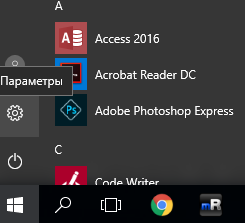 В открывшемся окне нажмите кнопку «Обновление и безопасность» 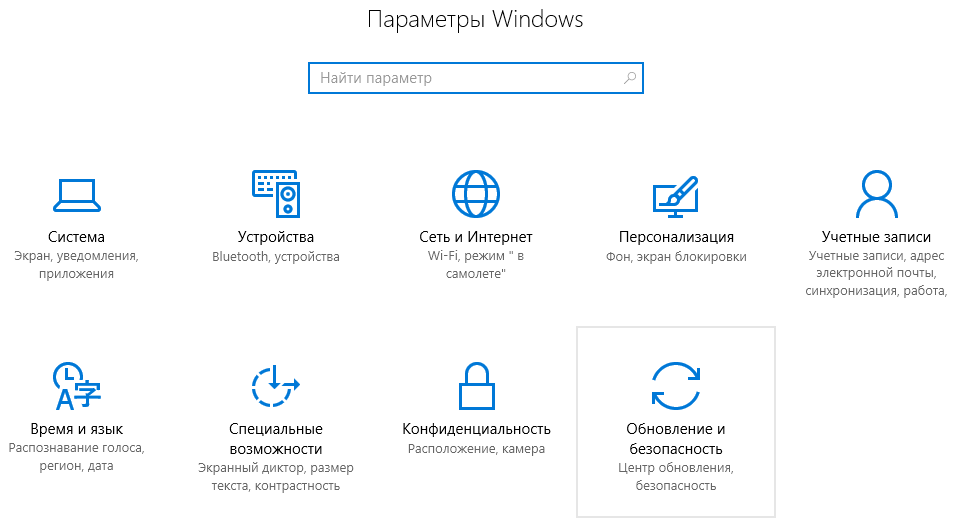 Нажмите кнопку «Проверка наличия обновлений» и если обновления будут найдены, нажмите «Установить обновления»